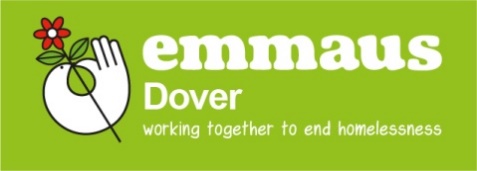 Emmaus Dover LtdJob Application FormAddress: Archcliffe Fort, Archcliffe Road, Dover CT 17 9ELTel: 01304 204550 (Office at Emmaus Dover) Registered charity no: 10473654Main website: www.emmaus.org.uk	Local website: www.emmaus.org.uk/doverPlease complete this form accurately, giving as many details as possible of your skills and experience relating to the job. Short-listing will be based on the information gathered from this form and read in conjunction with the person specification for the roleJob Details:Personal Details:Reasons for applying:Please outline your reasons for applying for the post. (Please continue onto a separate sheet if necessary)Education and Qualifications:Please list any qualifications you have taken or are about to take. (Most recent first)Training:Please list any training you have received, or courses you have attended that you feel are relevant to the post.(Most recent first)Past Employment Details: Please start with your most recent / current employment. Briefly describe the main duties and responsibilities.Relevant Skills and Experience:This section is for you to give specific information in support of your application. After reading the job description and person specification please indicate your skills and experience relevant to the position you have applied for. (Please continue onto a separate sheet if necessary) Other Interests:Please give details of any vocational activities or voluntary commitments.Referees:Any offer of employment is dependent on receipt of 2 satisfactory references. Please provide details of two referees who can comment on your suitability for this post. We would normally wish to see one reference from your present or most recent employer. References will only be taken up for the successful candidate.Declaration and signature:Data Protection:Thank you for completing this application form. Please forward this together with other associated forms to the address specified at the beginning of this form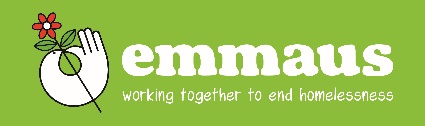 Emmaus Dover	Declaration of Criminal Records FormThe post you have applied for is excepted from the Rehabilitation of Offenders Act 1974, which means that all convictions (spent or unspent), cautions, reprimands and final warnings on your criminal record need to be disclosed.  Please complete this form and return it in a sealed envelope along with your application.If you have declared a criminal record and we believe this will have a bearing on the requirements of the post we will discuss the matter with you at interview.   If you require any further information or have any concerns about filling in this form please contact us.

Please note that Emmaus takes its responsibilities under the Disclosure & Barring Service very seriously and takes every step possible to ensure confidentiality.  Further information on disclosures and barring can be found on the DBS website. Thank you for completing this form. Please forward this together with your completed application form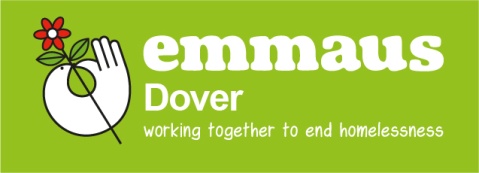 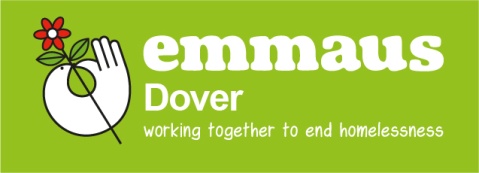 EMMAUS  Equal Opportunities Monitoring FormEmmaus is committed to equal opportunities in employment and volunteering and will assess for roles fairly without regard to sex, age, marital status, race, colour, nationality, ethnic or national origins.  People with disabilities will be assessed on the needs of the role they have applied for.  We would therefore be grateful if you could complete and return this form. The information you supply will be separated from your application before the short-listing and interview process begins, and will be kept confidentially and will only be used so that we can monitor the implementation of our equal opportunities policy.  Please choose one option from each of the sections listed below, checking the relevant box with an X, by double clicking on the appropriate box.Terms and Conditions of EmploymentSalary of £8640 per annumWorking Hours – part time hours are 18 hours per week, Wednesday to Friday/SaturdayFlexible Working – Options available, subject to the requirements of individual rolesAnnual Leave – 25 days per annum, pro rata plus 8 bank holidaysPension – Stakeholder pension Training & Development – Individually tailored induction, training and development  Employee Assistance – a 24/7 employee assistance scheme is availableHow we store and use your personal informationYour CV and other information will be stored in a password protected folder throughout the interview process. It will be stored for six months, to enable equality monitoring and also to enable us to contact you in the future should any other suitable posts become available. However, if at any time you wish us to delete your information, then please do not hesitate to contact us and it will be destroyed. The CV only will be passed onto other members of the panel. But before it is passed on, the personal information will be removed from your CV. This includes:NameAddressAgeMarital StatusThis is to protect your personal information, but also to enable us to shortlist ‘blind’, so that the recruitment process is fair and equitable, and we are encouraging a diverse workforce.Job applied for:Location (if applicable):Please state where you saw this post advertised:Title:First nameSurname:Address:Email address:Address:Home tel:Address:Daytime tel:Address:Mobile tel:Do you have a legal right to work in the UK?   Yes/no      *If ‘Yes’, and there are conditions attached, for example start or finish dates, please specify* If no what type of work permit do you require?  Driving licence - Do you hold a full driving licence:    Yes/no   *If yes please provide details of endorsements if you have anyHow much notice are you required to give your current employer?DateName of school / college/ university / training bodyType of QualificationSubjectResultDateDetails of Training CourseEmployers name & addressJob TitleBrief description of dutiesDateDateSalaryReasons for leavingEmployers name & addressJob TitleBrief description of dutiesFromToSalaryReasons for leavingReferee 1:Referee 2:Name:Name: Name: Position: Position: Position: In what capacity does this person know you:In what capacity does this person know you:In what capacity does this person know you:Organisation: Organisation: Organisation: Address: Address: Address: Tel: Tel: Tel: Email: Email: Email: I confirm that the information contained in this application form is accurate and correct.Signature    _______________________________ 	 Date    ________________________.The Data Protection Act 1998 (“The Act”) sets out certain requirements for the protection of your personal information against unauthorized use of disclosure. The Act gives you certain rights.Except to the extent we are required or permitted by law, the information which you provide in this application form, and any other information obtained or provided during the course of your application (“the information”) will be used solely for the purpose of assessing your application.If your application is unsuccessful or you choose not to accept any offer of employment we make, the information will not be held for longer than necessary, after which time it will be destroyed, although relevant information will be retained in the longer term to facilitate our Equal Opportunities Monitoring.If your application is successful, the information will form part of your Personnel file and we will be entitled to process it for all purposes in connection with your employment. So that we may use the information for the above purposes and on the above terms, we are required under the Act to obtain your explicit consent.I consent to the use of my personal information for the purpose and on terms set out above.Signature  ___________________________________ 	Date  ______________________Job applied for:Location:Title:First nameSurname:Have you ever been convicted by the courts or cautioned, reprimanded or given a final warning by the police?Yes*/No*If yes, provide details of offences, penalties and dates below:*If yes, provide details of offences, penalties and dates below:Declaration:I confirm that the information contained in this application form is accurate and correct.Signature    __________________________________                  	 Date    __________________________Ethnic Group:Ethnic Group:Age:Age:Age:Religion:Religion:White: British		English		Irish		Scottish		Welsh		Other White background	 Asian or Asian British:Bangladeshi	Indian		Pakistani   	Other Asian background 	 Mixed:White and Asian	White/Black African	White/Black  White and Chinese	    Other Mixed background Black or Black British:African			Other Black background  Chinese or Chinese British or other ethnic group:Chinese			Other ethnic group   	Prefer not to say	 Mixed:White and Asian	White/Black African	White/Black  White and Chinese	    Other Mixed background Black or Black British:African			Other Black background  Chinese or Chinese British or other ethnic group:Chinese			Other ethnic group   	Prefer not to say	 16 – 24	 25 – 34	35 – 44	45 – 54	55 – 64	65+		No religion	 Baha’i		Christian	 Hindu		Jewish	Muslim	Buddhist	Jain		Sikh		Other		No religion	 Baha’i		Christian	 Hindu		Jewish	Muslim	Buddhist	Jain		Sikh		Other		White: British		English		Irish		Scottish		Welsh		Other White background	 Asian or Asian British:Bangladeshi	Indian		Pakistani   	Other Asian background 	 Mixed:White and Asian	White/Black African	White/Black  White and Chinese	    Other Mixed background Black or Black British:African			Other Black background  Chinese or Chinese British or other ethnic group:Chinese			Other ethnic group   	Prefer not to say	 Mixed:White and Asian	White/Black African	White/Black  White and Chinese	    Other Mixed background Black or Black British:African			Other Black background  Chinese or Chinese British or other ethnic group:Chinese			Other ethnic group   	Prefer not to say	 Marital Status:No religion	 Baha’i		Christian	 Hindu		Jewish	Muslim	Buddhist	Jain		Sikh		Other		No religion	 Baha’i		Christian	 Hindu		Jewish	Muslim	Buddhist	Jain		Sikh		Other		White: British		English		Irish		Scottish		Welsh		Other White background	 Asian or Asian British:Bangladeshi	Indian		Pakistani   	Other Asian background 	 Mixed:White and Asian	White/Black African	White/Black  White and Chinese	    Other Mixed background Black or Black British:African			Other Black background  Chinese or Chinese British or other ethnic group:Chinese			Other ethnic group   	Prefer not to say	 Mixed:White and Asian	White/Black African	White/Black  White and Chinese	    Other Mixed background Black or Black British:African			Other Black background  Chinese or Chinese British or other ethnic group:Chinese			Other ethnic group   	Prefer not to say	 Single		Married/Civil Partnership	Living with partner	Other		No religion	 Baha’i		Christian	 Hindu		Jewish	Muslim	Buddhist	Jain		Sikh		Other		No religion	 Baha’i		Christian	 Hindu		Jewish	Muslim	Buddhist	Jain		Sikh		Other		Disability:Disability:Disability:Disability:Disability:Disability:Disability:The Equality Act 2010 defines a disability as a ‘physical or mental impairment which has a substantial and long-term adverse effect on a person's ability to carry out normal day-to-day activities’.  An effect is long-term if it has lasted, or is likely to last, more than 12 months. Do you consider that you have a disability under the Equality Act (please tick)?Yes					No				Prefer not to say 	The Equality Act 2010 defines a disability as a ‘physical or mental impairment which has a substantial and long-term adverse effect on a person's ability to carry out normal day-to-day activities’.  An effect is long-term if it has lasted, or is likely to last, more than 12 months. Do you consider that you have a disability under the Equality Act (please tick)?Yes					No				Prefer not to say 	The Equality Act 2010 defines a disability as a ‘physical or mental impairment which has a substantial and long-term adverse effect on a person's ability to carry out normal day-to-day activities’.  An effect is long-term if it has lasted, or is likely to last, more than 12 months. Do you consider that you have a disability under the Equality Act (please tick)?Yes					No				Prefer not to say 	The Equality Act 2010 defines a disability as a ‘physical or mental impairment which has a substantial and long-term adverse effect on a person's ability to carry out normal day-to-day activities’.  An effect is long-term if it has lasted, or is likely to last, more than 12 months. Do you consider that you have a disability under the Equality Act (please tick)?Yes					No				Prefer not to say 	The Equality Act 2010 defines a disability as a ‘physical or mental impairment which has a substantial and long-term adverse effect on a person's ability to carry out normal day-to-day activities’.  An effect is long-term if it has lasted, or is likely to last, more than 12 months. Do you consider that you have a disability under the Equality Act (please tick)?Yes					No				Prefer not to say 	The Equality Act 2010 defines a disability as a ‘physical or mental impairment which has a substantial and long-term adverse effect on a person's ability to carry out normal day-to-day activities’.  An effect is long-term if it has lasted, or is likely to last, more than 12 months. Do you consider that you have a disability under the Equality Act (please tick)?Yes					No				Prefer not to say 	The Equality Act 2010 defines a disability as a ‘physical or mental impairment which has a substantial and long-term adverse effect on a person's ability to carry out normal day-to-day activities’.  An effect is long-term if it has lasted, or is likely to last, more than 12 months. Do you consider that you have a disability under the Equality Act (please tick)?Yes					No				Prefer not to say 	Declaration:Declaration:Declaration:Declaration:Declaration:Declaration:Declaration:This information will be treated in the strictest confidence.  It will be used to meet any requirements you have for statistical equal opportunities monitoring.  Under the Data Protection Act 1998 we need your agreement to retain this information for these purposes.   Please tick this box if you agree to this:	                               Signature    __________________________________________ 	 Date _________________This information will be treated in the strictest confidence.  It will be used to meet any requirements you have for statistical equal opportunities monitoring.  Under the Data Protection Act 1998 we need your agreement to retain this information for these purposes.   Please tick this box if you agree to this:	                               Signature    __________________________________________ 	 Date _________________This information will be treated in the strictest confidence.  It will be used to meet any requirements you have for statistical equal opportunities monitoring.  Under the Data Protection Act 1998 we need your agreement to retain this information for these purposes.   Please tick this box if you agree to this:	                               Signature    __________________________________________ 	 Date _________________This information will be treated in the strictest confidence.  It will be used to meet any requirements you have for statistical equal opportunities monitoring.  Under the Data Protection Act 1998 we need your agreement to retain this information for these purposes.   Please tick this box if you agree to this:	                               Signature    __________________________________________ 	 Date _________________This information will be treated in the strictest confidence.  It will be used to meet any requirements you have for statistical equal opportunities monitoring.  Under the Data Protection Act 1998 we need your agreement to retain this information for these purposes.   Please tick this box if you agree to this:	                               Signature    __________________________________________ 	 Date _________________This information will be treated in the strictest confidence.  It will be used to meet any requirements you have for statistical equal opportunities monitoring.  Under the Data Protection Act 1998 we need your agreement to retain this information for these purposes.   Please tick this box if you agree to this:	                               Signature    __________________________________________ 	 Date _________________This information will be treated in the strictest confidence.  It will be used to meet any requirements you have for statistical equal opportunities monitoring.  Under the Data Protection Act 1998 we need your agreement to retain this information for these purposes.   Please tick this box if you agree to this:	                               Signature    __________________________________________ 	 Date _________________